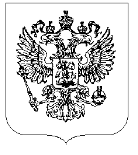 МИНИСТЕРСТВО СЕЛЬСКОГО ХОЗЯЙСТВА РОССИЙСКОЙ ФЕДЕРАЦИИ(Минсельхоз России)ПРИКАЗот                                            №Москваhttps://regulation.gov.ru/projects#npa=39789 -  ссылка на регуляторОб утверждении Ветеринарных правил разведения и содержания медоносных пчёлВ соответствии со статьей 2.1, 2.4  Закона Российской Федерации от    14 мая 1993 г. № 4979-1 «О ветеринарии» (Ведомости Съезда народных депутатов Российской Федерации и Верховного Совета Российской Федерации, 1993, № 24, ст. 857; Собрание законодательства Российской Федерации, 2002, № 1, ст. 2; 2004, № 27, ст. 2711; № 35, ст. 3607; 2005, № 19, ст. 1752; 2006, № 1, ст. 10; № 52, ст. 5498; 2007, № 1, ст. 29; № 30, ст. 3805; 2008, № 24, ст. 2801; 2009, № 1, ст. 17, ст. 21; 2010, № 50, ст. 6614; 2011, № 1, ст. 6; № 30, ст. 4590; 2015, № 29, ст. 4339, ст. 4359, ст. 4369,   пунктом 5.2.9 Положения о Министерстве сельского хозяйства Российской Федерации, утвержденного постановлением Правительства Российской Федерации           от 12 июня 2008 г. № 450 450 (Собрание законодательства Российской Федерации, 2008, № 25, ст. 2983; № 32, ст. 3791; № 42, ст. 4825; № 46,          ст. 5337; 2009, № 1, ст. 150; № 3, ст. 378; № 6, ст. 738; № 9, ст. 1119, ст. 1121; № 27, ст. 3364; № 33, ст. 4088; 2010, № 4, ст. 394; № 5, ст. 538; № 16, ст. 1917; № 23, ст. 2833; № 26, ст. 3350; № 31, ст. 4251; № 31, ст. 4262; № 32, ст. 4330; № 40, ст. 5068; 2011, № 6, ст. 888; № 7, ст. 983; № 12, ст. 1652; № 14, ст. 1935; № 18, ст. 2649; № 22, ст. 3179; № 36, ст. 5154; 2012, № 28, ст. 3900; № 32,     ст. 4561; № 37, ст. 5001; 2013, № 10, ст. 1038; № 29, ст. 3969; № 33, ст. 4386; № 45,    ст. 5822; 2014, № 4, ст. 382; № 10, ст. 1035; № 12, ст. 1297; № 28,      ст. 4086; 2015, № 2, ст. 491; № 11, ст. 1611; № 26, ст. 3900; № 35, ст. 4981;    № 38, ст. 971),  п р и к а з ы в а ю:1. Утвердить прилагаемые Ветеринарные правила разведения и содержания медоносных пчёл.2. Признать утратившими силу подпункты: - 1.1 - 1.7 пункта 1 «Требования по размещению и обустройству пасек»; - 2.1 - 2.18 пункта 2 «Требования  к содержанию, кормлению и разведению пчёл»;- 3.1 - 3.13 пункта 3 «Меры по охране пасек от заноса возбудителей инфекционных и инвазионных болезней пчёл» «Инструкции о мероприятиях по предупреждению и ликвидации болезней, отравлений и основных вредителей пчёл», утвержденной Департаментом ветеринарии Минсельхоза России  от 17 августа 1998 г. № 13-4-2/1362.Министр                                                                                             А.Н. ТкачевПриложение к приказу Минсельхоза России от «___» ________ 2015 г. № ______ Ветеринарные правила разведения и содержания медоносных пчёл1. Цели, требования и предмет правового регулирования Правил разведения и содержания медоносных пчёл1.1. Правила разведения и содержания медоносных пчёл (далее – Правила), регламентируют деятельность юридических лиц, индивидуальных предпринимателей и граждан по осуществлению разведения, содержания медоносных пчёл (далее – пчёл), использования пчёл для опыления сельскохозяйственных энтомофильных растений и получения продукции пчеловодства.1.2. Правила по пчеловодству устанавливают следующие требования:по учёту пчелиных семей, размещению и обустройству пасек;по безопасности размещения пчелосемей в населенных пунктах и дачных участках (далее - населенные пункты); к перевозке пчелиных семей;к содержанию, кормлению и разведению пчёл;к профилактике и лечению пчёл;к получению продуктов пчеловодства;охране и рационального использования генофонда пород и популяций пчёлы.2. Основные понятия и термины, используемые в Правилах по пчеловодству2.1. В настоящих Правилах используются понятия (термины и определения), изложенные в ГОСТ Р 52001-2002 Пчеловодство. Термины и определения.3. Требования по учёту пчелиных семей, размещению и обустройству пасек3.1. Учет пчелиных семей в личных подсобных хозяйств (далее – ЛПХ) осуществляется в похозяйственных книгах, которые ведутся органами местного самоуправления поселений и органами местного самоуправления городских округов, в соответствии с требованиями приказа Минсельхоза России от 11.10.2010 № 345 «Об утверждении формы и порядка ведения похозяйственных книг органами местного самоуправления поселений и органами местного самоуправления городских округов» (зарегистрировано в Минюстом России 22.11.2010, рег.№ 19007). В похозяйственной книге содержатся основные сведения об ЛПХ, в том числе и количестве пчелиных семей. 3.2. На каждую пасеку должен быть заведен ветеринарно-санитарный паспорт (приложение № 3 к Правилам), где фиксируется санитарное состояние пасеки, на основании которого  выдаются ветеринарные сопроводительные документы на перевозку (кочевку), пересылку, продажу пчёл и продуктов пчеловодства, в соответствии с Правилами организации работы по оформлению ветеринарных сопроводительных документов и Порядком оформления ветеринарных сопроводительных документов в электронном виде (далее – Правила выдачи ВСД).  3.3. В целях защиты пасек от заноса возбудителей болезней пчеловоды обязаны:- оперативно принимать меры по предотвращению угрозы возникновения, распространения заболевания и гибели пчёл;- до размещения кочевой пасеки уведомить о предстоящей перевозке пчёл соответствующее учреждение, подведомственное органу исполнительной власти субъекта Российской Федерации в области ветеринарии (далее - государственное ветеринарное учреждение) и получить ветеринарные сопроводительные документы. 3.4. Территорию стационарной пасеки огораживают забором. Перед летками делают площадки размерами 0,5 x 0,5 м. Трупы пчёл и мусор на этих площадках собирают и утилизируют в соответствии с действующими Ветеринарно-санитарными правилами  сбора, утилизации и уничтожения биологических отходов.3.5. Для поддержания надлежащего ветеринарно-санитарного состояния пасеки на ней размещают пасечные домики (кочевые будки), обеспечивают предметами и средствами личной гигиены и дезинфекции, оборудуют дезинфекционную площадку, закрытую яму (для сточных вод), туалетное помещение для пчеловода. 3.6. Пчеловод должен  разместить на пасеке информацию с указанием наименования, местонахождения собственника пасеки, регистрационного номера пасеки и иную информацию. 3.7. Для ведения учёта пасечного хозяйства, улья должны быть пронумерованы.3.8. Пчеловоды размещают ульи с пчелиными семьями на земельных участках, принадлежащих им на праве собственности или ином праве в соответствии с Гражданским кодексом Российской Федерации.3.9. Размещение кочевой пасеки на медосборе и для опыления энтомофильных культур на земельном участке, не принадлежащем пчеловоду на праве собственности или ином праве, осуществляется на основании договора, заключенного между пчеловодом и собственником, землепользователем, землевладельцем в соответствии с Гражданским кодексом Российской Федерации.3.10. В целях осуществления гражданами сельскохозяйственной деятельности (пчеловодства) для собственных нужд им предоставляются в безвозмездное срочное пользование лесные участки или устанавливается сервитут в случаях, определённых Земельным кодексом Российской Федерации и Гражданским кодексом Российской Федерации3.11. Пчеловод должен осуществлять размещение пчелиных семей с учетом «Норм размещения пчелиных семей на энтомофильных культурах» Приложение № 1 к Правилам (далее – Приложение № 1).3.12. При недостаточной кормовой базе, на период главного взятка необходимо вывозить пчелосемьи за пределы населенных пунктов. 3.13. Кочевые пасеки должны размещаться у источников древесных и кустарниковых нектароносов и пыльценосов на расстоянии не менее полутора километров одна от другой и не менее трех километров от стационарных пасек на землях сельхозназначения или лесного фонда, при условии благополучия кочевых пасек по болезням пчёл. 3.14. Размещение кочевых пасек на расстоянии, не соответствующем нормам размещения пчелиных семей на энтомофильных культурах (Приложение № 1), осуществляется при наличии письменного соглашения между пчеловодами. 3.15. Расстояния между ульями, должны обеспечивать свободный доступ к каждой семье, в случае применения средств механизации обеспечить проезд этих средств, а также размещение павильонов. 3.16. Не допускается размещение кочевых пасек на пути лёта пчёл к месту опыления энтомофильных культур с ранее размещенной пасекой у места нахождения энтомофильных культур. 3.17. На пасеках должны быть аптечки для оказания первой медицинской помощи.4. Требования к безопасному размещению пчелосемей в населенных пунктах4.1. В населенных пунктах рекомендуется содержание и разведение миролюбивых пород пчёл (серая горная кавказская, карпатская, карника и их породные типы).4.2. В населенных пунктах пчеловодам необходимо:4.2.1. Пасеки размещать на расстоянии не менее 100 метров от учреждений здравоохранения, образования, детских учреждений, учреждений культуры, других общественных мест, границ полосы отвода автомобильных дорог федерального значения, границ полосы отвода железных дорог и 500 метров от предприятий кондитерской и химической промышленности;4.2.2. Ульи с пчелиными семьями размещать на расстоянии не менее трех метров от границ соседних земельных участков с направлением летков в противоположную сторону от границ этих участков, или без ограничений по расстояниям, при условии отделения их от соседнего земельного участка забором, густым кустарником или строением высотой не менее двух метров.  4.2.3. При работе с пчелиными семьями, при отборе мёда, формировании отводков, пересадке пчелиных семей предупредить соседей, находящихся на расстоянии не менее 100 метров от пасеки, о принятии мер безопасности; 4.2.4. Осмотр пчёл проводить в наиболее благоприятное время суток (первая половина дня) с учетом погодных условий (тихие, теплые и солнечные дни) и наименьшим беспокойством для пчёл с применением пчелоудалителей.4.3. Лица, допускаемые к ветеринарно-санитарным работам на пасеке, должны быть проинструктированы о мерах личной безопасности и правилах обращения с применяемыми  лечебными и дезинфицирующими препаратами.4.4. Проверяющая организация обязана предупредить пчеловода о проверке не менее чем за пять календарных дней.4.5. Лечебно-профилактические мероприятия пчелиных семей необходимо проводить единовременно во  всех пчеловодческих хозяйствах. 4.6. В населенных пунктах пчеловодам запрещается применение технологических приёмов и методов работы, вызывающих агрессивное поведение пчёл, все работы с пчёлами необходимо проводить с применением дымаря. 4.7. В целях регулирования вывоза пчелиных семей на медосбор и их безопасного размещения пчеловодом составляется план размещения пасек (кочевые карты), который согласуется с органами местного самоуправления субъекта Российской Федерации. 4.8. Не допускается ограничение содержания количества пчелосемей в населенном пункте при наличии кормовой базы, соответствующей нормам Приложения № 1.5. Требования к перевозке пчелиных семей5.1. Перевозка пчелиных семей, пчелиных маток, расплода пчёл осуществляется при обязательном соблюдении требований по предупреждению возникновения и распространения болезней животных, при наличии ветеринарно-санитарного паспорта пасеки (приложение № 2 к настоящим Правилам), ветеринарных сопроводительных документов, выдаваемых уполномоченными лицами органов или учреждений, входящих в систему Государственной ветеринарной службы Российской Федерации (далее - ветеринарные специалисты) в соответствии с Правилами выдачи ВСД.5.2. Пчеловод для перевозки на пасеку ульев с пчёлами в целях медосбора и (или) для опыления энтомофильных культур должен иметь:- ветеринарные сопроводительные документы;- договор, заключенный между пчеловодом и собственником, землепользователем, землевладельцем земельного участка, на котором будет размещена пасека;- согласие соответствующего органа местного самоуправления, на территорию которого перевозится пасека с отметкой на плане размещения пасек (кочевых карт).5.3. При прибытии на место размещения пасеки пчеловод должен в течение трех дней со дня прибытия проинформировать о прибытии соответствующий орган местного самоуправления. 5.4. Перевозку пчёл необходимо проводить в скреплённых ульях, исключая остановки в местах скопления людей.   5.5. При задержке уполномоченными органами кочевой пасеки, осуществляющих перевозку пчелиных семей, на срок более пятнадцати минут, лицам, перевозящим пчёл и уполномоченным органам, необходимо для предотвращения гибели пчелиных семей от перегрева ульев и резкого повышения влажности воздуха в ульях обеспечить перемещение пчелиных семей в близлежащее место, безопасное для временной разгрузки и  размещения пчёл.6. Требования к содержанию, кормлению и разведению пчёл6.1. Семьи пчёл выносят из зимовника при наружной температуре воздуха не ниже +12 °С, при стойком повышении температуры в помещении до +6 °С или беспокойстве пчёл при более низкой температуре.6.2. Летки ульев очищают от подмора и мусора, по возможности утеплительный материал и донья заменяют сухими, чистыми, продезинфицированными.6.3. Проводят беглый осмотр пчелосемей, проверяют наличие кормов. При недостатке корма сверху на рамки над клубом пчёл помещают "севший" мед (или сахарно-медовое тесто-канди), кормушку с теплым (30 °С) сахарным сиропом в соотношении 1:2 или под холстик кладут полномёдную рамку.6.4. При устойчивой теплой погоде (не ниже +12 °С) тщательно осматривать (весенняя ревизия) пчелосемьи, определять их силу в улочках, наличие и количество расплода. Заплесневевшие и испачканные испражнениями пчёл пустые рамки удалять. При этом рамки с расплодом и кормом очищать. Семьи пчёл пересаживать в чистые дезинфицированные ульи. Слабые семьи без признаков болезни соединять, количество гнезд сокращать.6.5. Ежегодно проводить выбраковку всех непригодных сотов и утилизировать соты с гнездовых рамок.6.6. Запрещается проводить лечение пчёл во время главного взятка и откачивать мёд с гнездовых рамок.6.7. Объединять слабые здоровые семей с больными, имеющими явные признаки заболевания, недопустимо. Соты с расплодом, мёдом из таких семей запрещается использовать для здоровых семей. Оставленные на пасеке больные семьи подвергать лечению.6.8. На пасеке устанавливать поилки со свежей и подсоленной водой (0,01%-ный раствор поваренной соли).6.9. На специальной площадке проводить механическую очистку и дезинфекцию пчеловодного оборудования, инвентаря и свободных от мёда пригодных к эксплуатации сотов. Продезинфицированные предметы складывать в соответствующих помещениях. Выбракованные соты перетапливать на воск, кроме сот с гнездовых рамок.6.10. При устойчивой теплой погоде гнёзда расширять светло-коричневыми сотами, при приносе пыльцы и нектара в улей интенсивно использовать вощину для отстройки свежих сотов. На пасеке ежегодно обновлять не менее 30 % запасов сотов.6.11. Проводить ежегодную замену не менее 50 % маток.6.12. Осуществлять мероприятия, направленные на недопущение пчёлиного воровства, роения и слета роев.6.13. Проводить своевременную подготовку зимовника. Помещение сушить, стены и потолки белить известью, пол подвергать тщательной очистке.6.14. Каждая партия продуктов пчеловодства, предназначенная к реализации, сопровождать документацией, в соответствии с Правилами выдачи ВСД, позволяющей проследить происхождение продукта и его безопасность в ветеринарно-санитарном отношении.6.15. После главного медосбора проводить: ревизию семей пчёл, выбраковку, объединение и интенсивное наращивание силы пчелиных семей на зиму. В сентябре месяце семьи должны иметь не менее 20000 пчёл (6 - 8 улочек).6.16. Падевый мед заменять сахарным сиропом. 6.17. Кормовые запасы пополнять сахарным сиропом (не более 5 - 6 кг сахара) в августе - начале сентября. В районах Севера, Сибири, Урала и Дальнего Востока кормовые запасы на одну семью пчёл составляют 28 – 30 кг, а в остальных районах - не менее 18 - 25 кг, перги - 2 кг. 6.18. Сборку гнезд в зиму осуществлять после пополнения кормовых запасов и выхода основной массы расплода. Из пчелиного гнезда удалять освободившиеся от расплода маломедные (менее 1,5 кг мёда) соты. Рационально располагать корма в гнезде, размер которого должен соответствовать силе пчелиной семьи.6.19. При похолодании необходимо проверить все семьи и определить положение клубов пчёл на сотах, в случае необходимости соты переставляют. С наступлением устойчивой холодной и сухой погоды ульи с пчёлами заносить в зимовник, крышки с ульев снимать.7. Меры по охране пасек от заноса возбудителей инфекционных и инвазионных болезней пчёл7.1. Предупреждение болезней пчёл, их лечение, борьба с вредителями пчелиных семей, а также производство вощины проводить в соответствии с ветеринарным законодательством Российской Федерации.7.2. Пчеловоды для осуществления мероприятий по предупреждению болезней  пчёл, их лечению, борьбе с вредителями пчелиных семей могут привлекать физических и юридических лиц, имеющих лицензии на осуществление деятельности в области ветеринарии, в соответствии с законодательством Российской Федерации. 7.3. О заболевании или гибели пчелиных семей пчеловоды обязаны немедленно сообщить ветеринарному специалисту, обслуживающему хозяйство (населённый пункт).7.4. Ветеринарный специалист организуя ветеринарно-санитарное обследование пасек, продуктов пчеловодства и предметов ухода за пчёлами, выявляет болезни, устанавливает причины заболевания, определяет источник, путь заноса заболеваний, степень распространения инфекции (инвазии) и принимает необходимые меры. 7.5. При установлении особо опасных болезней, а также отсутствующих на территории страны экзотических заболеваний на пасеку и территорию вокруг неё в радиусе пяти километров накладывают карантин в соответствии с действующим Федеральным законом.  7.6. Пасеки комплектуют только здоровыми пчелиными семьями из благополучных по заразным болезням пчелохозяйств на основании ветеринарных сопроводительных документов, подтверждающих их благополучие.7.7. Пчёлиные пакеты и маток из зарубежных стран отбирают, формируют и пересылают, происходящие из утвержденных для экспертной торговли хозяйств (пасек, лабораторий) и административных территорий, свободных от опасных болезней животных (список «А» МЭБ) в соответствиис действующим Положением о  Едином порядке осуществления ветеринарного контроля на таможенной границе Таможенного союза и на таможенной территории Таможенного союза (утв. Решением Комиссии таможенного союза от 18 июня 2010 года No317) и Едиными ветеринарными (ветеринарно-санитарные) требованиями, предъявляемые к товарам, подлежащим ветеринарному контролю (надзору) (утв.Решением Комиссии Таможенного союза от 18 июня 2010 года No137).7.8. Завозимых пчёл, рои неизвестного происхождения размещают на изолированной пасеке не ближе 5 км от других пасек и выдерживают под ветеринарным контролем (карантинирование) в течение 30 дней, после чего исследуют на наличие возбудителей заразных болезней.7.9. Ульи, пчеловодный инвентарь, спецодежду, медогонки, тару под мёд и другие пасечные принадлежности запрещается передавать с одной пасеки на другую без предварительной дезинфекции.7.10. О заболевании или гибели пчелиных семей пчеловоды обязаны немедленно сообщить ветеринарному специалисту.7.11. Ветеринарные специалисты организуют:- осмотр всех пчелиных семей;- выявление больных и установление причины заболевания;- определение источника, путей заноса, степени распространения инфекции (инвазии) и принимает необходимые меры, предусмотренные настоящими Правилами.Для уточнения диагноза следует отобрать и направить в ветеринарную лабораторию на исследование патологический материал в соответствии с разделом 7 приложения № 2 к  настоящим Правилам.7.12. При подтверждении заразной болезни, инвазии  или отравления ветеринарные специалисты немедленно: - информируют об этом орган исполнительной власти субъекта Российской Федерации в сфере ветеринарии и руководителя государственного ветеринарного учреждения;- извещают ветеринарных специалистов и владельцев всех пасек, расположенных на данной административно-территориальной единицы (далее – административная территория) и руководителей государственных ветеринарных учреждений соседних административных территорий;- одновременно организуют ветеринарно-санитарное обследование этих пасек, пчёл, маток, продуктов пчеловодства и предметов ухода за пчёлами. 7.13. До выяснения окончательного диагноза болезни (отравления) запрещается реализация пчёл, маток, продуктов пчеловодства и предметов ухода за пчёлами.7.14. При установлении особо опасных болезней (акарапидоз; американский гнилец; европейский гнилец, вызванный возбудителем M.pluton), а также отсутствующих на территории страны экзотических заболеваний (порошковидный расплод, тропилелапсоз) пасеку и территорию вокруг нее в радиусе 5 - 7 км карантинируют в соответствии с действующими Правилами по борьбе с конкретной болезнью пчёл.7.15. При выявлении аспергиллеза, сальмонеллеза, гафниоза, колибактериоза, цитробактероза, шигеллезов, протеозов, клебсиеллеза, а также мешотчатого расплода, хронического и острого паралича, филаментовироза, болезни деформации крыла (египтовироза), аскосфероза, нозематоза, парагнильца, европейского гнильца (при других возбудителях, кроме M.pluton), септицемии, браулеза - на пасеку накладывают ограничения реализации продуктов пчеловодства.7.16. При установлении особо опасных болезней (подпункт 7.8.1) по требованиям и условиям карантина запрещают:- вывоз (ввоз) из хозяйств (пасек) в другие хозяйства пчелиных семей (пакетов), маток, а также продуктов пчеловодства и предметов ухода, предусмотренных для использования на пасеках;- доступ на территорию неблагополучной пасеки посторонним лицам, не связанным с уходом за пчелиными семьями;- кочевку неблагополучной пасеки в исключительных случаях разрешают на специально отведенные места, удаленные от благополучных пасек на расстояние не менее 5 – 7 км, с соблюдением мер, предотвращающих вылет пчёл при транспортировке, и обязательным проведением заключительной дезинфекции мест стоянок ульев после их вывоза с точка.7.17. При карантине или ограничении на неблагополучной пасеке проводят ветеринарно-санитарные мероприятия:- непригодные соты выбраковывают и утилизируют (сжигая или перерабатывая восковой молью);-  магазинную сушь подвергают обеззараживанию, а также подвергают дезинфекции предлетковые площадки, ульи, рамки, инвентарь, спецодежду в соответствии с требованиями действующих Правил проведения дезинфекции и дезинвазии объектов государственного ветеринарного надзора (далее – Правила по дезинфекции);- применяют противороевые меры, запрещается скармливание сахарного сиропа из общей кормушки и выставка соторамок с целью их обсушки после откачки мёда;- не допускают содержания слабых и безматочных семей.7.18. Больные пчелиные семьи подвергают лечению препаратами (способами), утвержденными в установленном порядке.7.19. Основанием для объявления пасеки (хозяйства) благополучной по заразным болезням пчёл и снятия карантина или ограничений служат отсутствие заболевания пчелиных семей в течение периода, указанного при соответствующих болезнях, и отрицательные результаты лабораторного исследования. Наложение и снятие карантина или ограничений фиксируются в ветеринарно-санитарном паспорте пасеки.7.20. Перед снятием карантина или ограничений с неблагополучной пасеки владельцы пчёл обязаны по указанию ветеринарных специалистов обеспечить тщательную очистку и дезинфекцию освобожденных от больных семей ульев, соторамок, а также пчеловодного инвентаря и оборудования, помещений, предлетковых площадок в порядке, предусмотренном Правилами по дезинфекции.При отсутствии признаков болезней и выполнении перечисленных мероприятий до указанного срока снятия карантина возможен завоз здоровых семей пчёл из-за пределов карантинируемой зоны.	8. Oхрана, рациональное использование пчёл и энтомофильных культур8.1. Охрана, рациональное использование пчёл и энтомофильных культур осуществляется собственниками пасек, общественными объединениями пчеловодов, а также уполномоченными органами государственной власти субъектов Российской Федерации в пределах их компетенции в соответствии с законодательством Российской Федерации.8.2. Основными требованиями к организации охраны и рациональному использованию пчёл являются:                                               8.2.1. Научно обоснованное рациональное использование и воспроизводство пчёл;8.2.2. Охрана среды обитания пчёл, условий их размножения, путей миграции и кочевок;8.2.3. Оптимальное размещение ульев и пасек на территориях, занятых энтомофильными культурами, нуждающимися в опылении;8.2.4. Ветеринарно-санитарное обслуживание пасек, обеспечение на договорной основе научной консультацией пчеловодов по вопросам ухода и содержания пчёл, практическая помощь ветврачей и других специалистов;8.2.5. Соблюдение зоотехнических, ветеринарно-санитарных норм, правил содержания пчёл и размещение ульев с пчелиными семьями у энтомофильных культур;8.2.6. Предотвращение отравления пчёл пестицидами и агрохимикатами;8.2.7. Предупреждение болезней пчёл, борьбы с вредителями пчелиных семей;8.2.8. Содействие беспрепятственной перевозке пчелиных семей;8.2.9. Выполнение требований охраны окружающей среды;8.2.10. Охраны ульев с пчелиными семьями от разорения и уничтожения;8.2.11. Организация научных исследований в области охраны пчёл;8.2.12. Пропаганды охраны среды обитания пчёл и энтомофильных культур в средствах массовой информации, воспитания в гражданах бережного отношения к пчёлам. 8.3. В целях охраны кормовой базы для пчёл при проведении лесохозяйственных работ запрещается вырубка липы, клена, ивы, акации, каштанов и других нектароносов и пыльценосов в радиусе трёх километров от мест расположения стационарных пасек и населенных пунктов — ареалов естественного расселения пчёл, кроме случаев улучшение санитарного состояния лесов и условий их восстановления. 8.4. Не допускается промышленная заготовка лекарственных растений вблизи пасек, за исключением сбора их для собственных нужд граждан. Регулируется Лесным кодексом Российской Федерации и нормативными правовыми актами уполномоченных федеральных органов исполнительной власти. 8.5. В целях охраны пчёл и энтомофильных культур применение средств химизации в сельском и лесном хозяйствах осуществляется в соответствии с законодательством Российской Федерации о безопасном обращении с пестицидами и агрохимикатами. 8.6. Пчеловоды в соответствии с законодательством Российской Федерации имеют право на получение своевременной, полной и достоверной информации о состоянии окружающей природной среды, а также о ситуациях, представляющих опасность для пчёл. 8.7. Физические или юридические лица в случае необходимости применения средств химизации для обработки энтомофильных культур, а также лесополос и лесных массивов обязаны:8.7.1. Оповестить не позднее, чем за 5 дней до проведения обработок через средства массовой информации соответствующие органы местного самоуправления Российской Федерации, пчеловодов, имеющих пасеки находящиеся на расстоянии менее чем пять километров от обрабатываемых сельскохозяйственных и лесных растений, путем телефонных звонков или SMS по предоставленным контактным телефонным номерам или иным оперативным способом документально подтверждённым на основании плана размещения пасек, похозяйственных книг;8.7.2. Указать дату обработки энтомофильных культур способ их обработки, уровень токсичности применяемых пестицидов и (или) агрохимикатов, сроки и зоны его применения и необходимость исключения вылета пчёл ранее срока, указанного в Государственном Каталоге пестицидов и агрохимикатов, разрешенных к применению на территории Российской Федерации и согласно рекомендаций по применению конкретных препаратов.9. Охрана и рациональное использование генофонда пород и популяций медоносной пчелыДеятельность по охране, селекционному улучшению и использованию пород и популяций пчёл, районированных в Российской Федерации, осуществляется в соответствии с Федеральным законом от 3 августа 1995 года № 123-ФЗ «О племенном животноводстве».Приоритетными породами пчёл для разведения и содержания являются породы, соответствующие местным природно-климатическим условиям в субъектах Российской Федерации. Предложения о  разведении новой породы вносятся только при представлении научно обоснованных данных о перспективности ее использования в конкретных условиях. В целях обеспечения пчеловодов наиболее ценными в племенном отношении популяциями и породами  пчёл на определенных территориях (ареалах их естественного обитания) создаются племенные репродукторы и заповедники.Защитные участки, на территорию которых запрещается ввоз других пород и популяций пчел (пчелиных семей, пчелиных маток, трутней) устанавливаются радиусом для опытных станций не менее двадцати пяти километров, для  племенных репродукторов радиусом не менее чем пятнадцать километров. Завоз пчелиных семей и пчелиных маток осуществляется в соответствии с ветеринарными требованиями.Для сохранения биоразнобразия с гарантией чистоты породного состава и обеспечения экономической безопасности племенной и разведенческой деятельности, за нарушения данных правил применять Кодекс об административном правонарушениях Российской Федерации. Охрану генофонда пород и популяций пчёл осуществляют в заповедниках, национальных парках, заказниках, а также племенных и генофондовых хозяйствах.Основными задачами племенного хозяйства являются:охрана генофонда разводимых пчёл;селекционное улучшение хозяйственных признаков пчелиных семей разводимой породы;  организация воспроизводства и реализация сертифицированной племенной продукции (матки, пчелиные семьи).  10. Требования для получения органических продуктов пчеловодстваВ радиусе трёх километров от пасеки должны быть дикорастущие или энтомофильные культуры, выращенные органическими методами, без использования агрохимии. Допускается нахождение в этом радиусе других хозяйств, которые не представляют собой опасности загрязнения радиоактивными, химическими, биологическими веществами и их соединениями, микроорганизмами и другими биологическими организмами, представляющими опасность для здоровья нынешнего и будущих поколений.Ульи должны быть изготовлены из натуральных материалов, не представляющих опасности загрязнения продуктов пчеловодства.В ульях используются только органические продукты и материалы, не нарушающие органические свойства продуктов пчеловодства.При работе с пчёлами (во время сбора продуктов пчеловодства), не допускается использование синтетических химических репеллентов.С целью профилактики и борьбы с болезнями пчёл на пасеках ведут отбор пчелиных семей, устойчивых к заболеваниям, применяют зоотехнические приёмы. Запрещается применение антибиотиков, химических акарицидов и дезинфектантов.Продукты пчеловодства реализуются, как органические продукты при условии, что они были получены по истечении одного года от начала деятельности пасеки с последующим ежегодным подтверждением выполнения настоящих правил.Требования к производству, реализации продуктов        пчеловодства и защиты потребительского рынка от фальсификацииРеализация мёда и других продуктов пчеловодства осуществляется пчеловодами при наличии ветеринарных сопроводительных документов на основании нормативно-правовых актов Таможенного Союза и Российской Федерации.К перемещению допускаются натуральный мед и продукты пчеловодства, полученные из хозяйств (пасек) и административной территории в соответствии с регионализацией, свободных от опасных заразных болезней сельскохозяйственных и домашних животных.Запрещается применять для лечения пчёл лекарственные средства, не прошедшие государственную регистрацию, предусмотренную законодательством Российской Федерации.За тридцать дней до главного взятка запрещается использование антибиотиков для лечения и профилактики болезней.К реализации не допускается мёд: 11.5.1. С измененными органолептическими, физико-химическими показателями или нарушениями целостности упаковки;11.5.2. С остатками в мёде сахаров от кормления пчёл;11.5.3. Содержащий натуральные или синтетические эстрогенные гормональные вещества, тиреостатические препараты.11.6. Химико-токсикологические (тяжелые металлы, пестициды), радиологические и другие показатели меда и продуктов пчеловодства должны соответствовать действующим на территории Таможенного Союза ветеринарным и санитарным правилам и нормам.11.7. Натуральным мёдом имеет право называться только продукт, который отвечает требованиям к натуральному мёду предназначенного для употребления. Купажировать с натуральными медами, разрешается только натуральный мёд.11.8. За включение примесей, подлог, подделку, имитацию натурального мёда, продуктов пчеловодства и реализацию фальсифицированных продуктов пчеловодства, виновные лица привлекаются к ответственности в соответствии с законодательством Российской Федерации.11.9. Фальсификация продуктов пчеловодства рассматривается, как действия, направленные на недобросовестную конкуренцию, ухудшение потребительских свойств мёда и введение в заблуждение потребителя.Приложение 1 к Ветеринарным правилам разведения и содержания пчёлНормы размещения пчелиных семей на энтомофильных  культурахПриложение № 2                                                                             к Ветеринарным правилам                                                                      разведения и содержания пчёл1. Общие положения.1.1. Ветеринарно-санитарный паспорт пасеки (далее - Паспорт) заполняется на пасеку независимо от ведомственной принадлежности и формы собственности.1.2. Паспорт подписывается Руководителем государственного  ветеринарного учреждения и руководителем хозяйства или владельцем пасеки и заверяется печатью государственного ветеринарного учреждения.1.3. Паспорт является учетным документом, имеет порядковый номер, регистрируется в государственном  ветеринарном учреждении в специальном журнале, в котором указываются:- № паспорта;- Ф.И.О. владельца пчёл (у юридического лица дополнительно указывается название организации), адрес;- даты осмотра;- количество семей пчёл;- ветеринарно-санитарная оценка состояния пасеки;-  эпизоотическое состояние пасеки;- рекомендованные мероприятия (лабораторные исследования);- лечебно-профилактические мероприятия;- особые отметки (дата аннулирования паспорта и др.);-  информационная памятка. 1.4. Паспорт заполняется чернилами кратко, четко и разборчиво представителем государственного ветеринарного учреждения (или лицами, аккредитованными госветслужбой на проведение таких работ) после личного обследования пасеки, либо оформляется в печатном виде.1.5. Обследование пасеки проводят не реже одного раза в год (весной или осенью). Подпись лиц, заполняющих соответствующие разделы, обязательна.1.6. Паспорт предъявляется при продаже воскосырья, покупке вощины и служит документом для выдачи в установленном порядке ветеринарных сопроводительных документов при вывозе (продаже) пчёл и продуктов пчеловодства, а также при вывозе пчёл на кочевку.1.7. Паспорт хранится у владельца пасеки.1.8. Паспорт подлежит обмену на новый после заполнения граф раздела 4 и при его предъявлении в государственное ветеринарное учреждение.1.9. Владельцы пасек обязаны не реже одного раза в год представлять ветеринарно-санитарные паспорта пасек в государственное ветеринарное учреждение по месту нахождения пасек для внесения результатов обследования пасеки.Ветеринарно-санитарный паспорт пасеки № ________Выдан_______________________________________________________________________________________________________________________________(наименование хозяйства, Ф.И.О. владельца)в том,  что принадлежащая ему пасека в количестве  _________  пчелиных семей расположена ____________________________________________________________________________________________________________________________________(наименование местности, адрес)______________________________________________________________________________________________________________________________________________________________________________________________________________________________________________________________________________________________________________________________________________________________________________________________________________________________________________________________________________Ветеринарное обслуживание возлагается на __________________________________________________________________(Ф.И.О. государственного ветеринарного специалиста)Дата выдачи «_______» ______________________ 20____ г.Руководитель государственного ветеринарного учреждения административно-территориальной единицы субъекта Российской Федерации ________________________________________________________________________________________________________________________________________(Ф.И.О., подпись)М.П.Руководитель хозяйства или владелец пасеки __________________________________________________________________(Ф.И.О., подпись)__________________________________________________________________2. Ветеринарно-санитарное состояние пасекиВ произвольной форме описываются:2.1. Интервалы размещения ульев, наличие окраски, нумерации, предлетковых площадок, подставок и т.д.2.2. Ветеринарно-санитарное состояние территории пасеки и пасечных помещений, запасных ульев, соторамок, кормушек, холстиков, утеплительных подушек и др.2.3. Наличие дезинфекционной техники, дезсредств, объектов санитарно-гигиенического назначения (в частности, умывальника, мыла, спецодежды, туалетного помещения для пчеловода).2.4. Сила пчелиных семей, состояние пчелиных маток и расплода, количество и качество кормовых запасов.2.5. При наличии на пасеках документации, подтверждающей получение пчелиных маток в течение текущего или прошедшего года, указывается порода пчёл.2.6. Должность и подпись. _____________________  ______________ Ф.И.О.3. Эпизоотическая обстановка на пасеке3.1. Предварительный или окончательный диагноз, устанавливаемый ветеринарным специалистом на пасеке или в ветеринарной лаборатории.3.2. Дата возникновения болезни и возможный источник заражения.3.3. Дата наложения и снятия карантина (ограничения) и решением какого государственного органа наложен (снят).3.4. Должность и подпись._____________________  ______________ Ф.И.О.4. Лабораторные исследования4.1. Объект исследования патологического материала (пчёлы, расплод, мед, перга, воск, вощина, медоносы и т.д.) и результат исследований или диагноз (в случае установления).4.2. Название лабораторного ветеринарного учреждения, номер экспертизы и рекомендации по лечебным мероприятиям (с учетом чувствительности штаммов возбудителя к антибиотикам и сульфаниламидным препаратам).4.3. Должность и подпись._____________________  ______________ Ф.И.О.5. Лечебно-профилактические мероприятия5.1. Лечебные и профилактические обработки, а также дезинфекционные, дезинсекционные, дератизационные и дезакаризационные мероприятия проводятся владельцем пчёл по рекомендации и под контролем государственной ветеринарной службы.5.2. Должность и подпись._____________________  ______________ Ф.И.О.6. Особые отметки7. Правила  отбора  и  пересылки патологического  материалаПри обнаружении признаков заболевания и для установления причин заболевания пчёл в ветеринарную лабораторию посылают:при гнильцовых болезнях и микозах расплода – образцы сотов (сота) размерами не менее 10 x 15 см с больными и погибшими личинками и куколками (в случае гибели незапечатанных личинок образец должен содержать неразложившиеся личинки; при подозрении на мешотчатый расплод – образцы сотов с пораженным расплодом законсервировать 50%-ным глицерином);при подозрении на септические заболевания (септицемия, паратиф, гафниоз, колибактериоз) посылают взрослых летных пчёл – по 50 живых пчёл от каждой больной пчелиной семьи;при подозрении на вирусный паралич – по 50 законсервированных в 50%-ном глицерине пчёл, проявлявших клинические признаки болезни;при подозрении на варроатоз – зимой посылают трупы пчёл и сор со дна ульев в количестве не менее 200 г с пасеки; весной – пчелиный расплод на соте с нижнего края размерами 3 x 15 см и сор со дна ульев в указанном выше количестве; летом и осенью – запечатанный расплод (пчёлиный или трутневый) в указанном количестве или 50-100 экземпляров живых пчёл от 10% подозрительных по заболеванию пчелиных семей пасеки.При других болезнях посылают по 50 больных живых пчёл или столько же трупов свежего подмора от подозрительных по заболеванию семей; при обследовании (паспортизации) пасек весной после выставки пчёл в лабораторию направляют 50 трупов свежего подмора от 10 процентов семей пасеки.При подозрении на инфицированность воска и вощины от каждой партии отбирают пробы не менее 100 г.Для обнаружения пади или возбудителей болезни высылают 100 г меда, а для обнаружения пестицидов – 200 г.При подозрении на отравление посылают 400-500 трупов пчёл, 200 г откачанного или незапечатанного меда и 50 г перги в соте от 10 процентов пчелиных семей с характерными признаками поражения, а также 100-200 г зеленой массы растений с участка, посещаемого пчёлами.Патологический материал (далее – материал) упаковывают и пересылают следующим образом:живых пчёл помещают в стеклянные банки, которые обвязывают двумя слоями марли или ткани;образцы сотов с расплодом и сотовые рамки – в фанерном или деревянном ящике без обертывания сотов бумагой. Соты или рамки отделяют друг от друга и от стенок ящика деревянными планками;
больных живых пчёл – на закрепленных сотовых рамках с кормом (в количестве, достаточном на время пересылки) в фанерном или деревянном ящике;мертвых пчёл и крошку со дна ульев (ульевой мусор) – в бумажных пакетах.При консервации материала в глицерине пчёл и образцы сотов помещают в чистые стеклянные банки с плотно закрывающейся крышкой и заливают 50%-ным глицерином, банки обертывают мягкой тканью и помещают в деревянный ящик.Подмор пчёл и зеленую массу для исследования на отравление направляют в чистых мешочках из целлофана, полиэтилена, бумаги, материи и помещают вместе с сотами в ящик.Мёд направляют в стеклянной посуде, плотно закрытой крышкой, воск и вощину – в целлофановом пакете.Вредителей и паразитов пчёл, имеющих жесткий покров, отправляют в картонной коробке на вате; имеющих мягкий покров - во флаконе с 10%-ным раствором формалина, 80%-ном спирте или меде. Картонные коробки или флаконы упаковывают в фанерный или деревянный ящик.На отправляемый материал ветеринарным специалистом, производившим отбор и упаковку проб, составляется сопроводительное письмо, в котором указывают наименование хозяйства (фамилию, имя, отчество владельца пасеки), адрес, номер пасеки, улья, количество проб, клинические признаки болезни и цель исследования. При подозрении на отравление прилагается акт или копия акта комиссионного обследования пасеки; в сопроводительном письме указывается, на какие ядохимикаты следует провести исследование.Срок доставки проб на исследование в ветеринарную лабораторию не должен превышать одних суток с момента отбора материала.Образцы материала направляются в ветеринарные лаборатории субъекта Российской Федерации (районные, областные, краевые и республиканские), а также лабораторные учреждения (референтные центры) Россельхознадзора.Название культурСредняя нектаропродуктивность, кгТребуется пчелосемей на 1 гаТребуется пчелосемей на 1 гаНазвание культурСредняя нектаропродуктивность, кгдля нектара и пыльцыдля опыленияПолевые культурыПолевые культурыПолевые культурыПолевые культурыПодсолнечник30-6011Гречиха80-1001-1,52Рапс60-1001-21-2Горчица50-1001-20,5-1Кориандр100-1502-32-3Бахчевые10-300,50,5-1Люцерна без полива25-501-210-12Люцерна поливная200-3004-610-12Эспарцет70-1202-33-4Фацелия100-3502-72-7Донник200-5004-8-Клевер красный10-2514-6Хлопчатник5,0-6,0Древесно-кустарниковыеДревесно-кустарниковыеДревесно-кустарниковыеДревесно-кустарниковыеАкация белая300-6006-10-Акация желтая50-1501-3-Клен остролистный150-2003-4-Малина лесная100-2002-42Плодовые20-401-22-3Ягодники50-1001-22-3Смородина, крыжовник4,0Лесное и луговое разнотравьеЛесное и луговое разнотравьеЛесное и луговое разнотравьеЛесное и луговое разнотравьеКипрей500-10008-16-Вереск100-1502-3-Клевер белый75-1002-3-Клевер розовый100-1302-3-№№п/пДата осмотраРезультаты обследования пасеки123№№п/пНазвание болезни и дата возникновенияИсточники зараженияДата наложения или снятия карантина1234№№п/пДата поступления и исследованияОбъектисследования№ экспертизы, результаты исследования ирекомендуемые мероприятия1234№№п/пДата проведения мероприятия и его наименованиеОбъем выполненнойработы (кратность)Наименование препарата, доза, экспозиция1234№№п/п12